РОЗПОРЯДЖЕННЯМІСЬКОГО ГОЛОВИм. Сумивід   16.11.2021  № 377-Р З метою відзначення Дня студента, залучення молоді до участі у святкових заходах, на виконання завдання 1.8 підпрограми 1 Програми «Молодь територіальної громади м. Суми на 2019-2021 роки», затвердженої рішенням Сумської міської ради від 28 листопада 2018 року № 4149-МР (зі змінами), керуючись пунктом 20 частини 4 статті 42 Закону України «Про місцеве самоврядування в Україні»:1. Відділу у справах молоді та спорту Сумської міської ради                    (Обравіт Є.О.) провести у листопаді 2021 року студентський квест                               «Sumy Stud Qvest Party» серед студентів закладів вищої освіти I-IV рівнів акредитації Сумської міської територіальної громади, згідно з Положенням (додаток 1).2. Департаменту фінансів, економіки та інвестицій Сумської міської ради (Липова С.А.) здійснити в установленому порядку фінансування видатків у сумі 37 078,00 грн. (тридцять сім тисяч сімдесят вісім) гривень 00 коп. передбачених в бюджеті Сумської міської територіальної громади згідно кошторису витрат по КПКВК 0213131 «Здійснення заходів та реалізація проектів на виконання Державної цільової соціальної програми «Молодь України» (додаток 2).3. Відділу бухгалтерського обліку та звітності Сумської міської ради (Костенко О.А.) провести розрахунки по відділу у справах молоді та спорту згідно з наданими документами. 4. Управлінню з господарських питань (Міщенко С.М.) забезпечити виділення сувенірної продукції для нагородження кращих студентів закладів вищої освіти I-IV рівнів акредитації Сумської міської територіальної громади.5. Департаменту комунікацій та інформаційної політики Сумської міської ради (Кохан А.І.) забезпечити висвітлення заходів в засобах масової інформації.6. Контроль за виконанням даного розпорядження покласти на заступника міського голови з питань діяльності виконавчих органів ради згідно з розподілом обов’язків.Міський голова 								О. М. ЛисенкоМихальова 700-513Розіслати: Костенко О.А., Кохан А.І., Липовій С.А., Міщенко С.М., Обравіт Є.О.,                       Полякову С.В.Додаток 1до розпорядження міського голови від  16.11.2021  № 377-Р ПОЛОЖЕННЯпро проведення студентського квесту «Sumy Stud Qvest Party»РОЗДІЛ І1. Назва заходу: студентський квест «Sumy Stud Qvest Party».2. Рівень проведення: міський.3. Зміст заходу: забезпечення змістовного дозвілля студентської молоді в умовах карантину.4. Підстава для проведення заходу: рішення Сумської міської ради від            28 листопада 2018 року № 4149-МР «Про програму «Молодь територіальної громади м. Суми на 2019-2021 роки» (зі змінами).5. Строк реалізації заходу:листопад 2021 року.6. Місце проведення заходу: розташування локацій передбачено:1) МЦ «Романтика»;2) парк-сквер «Дружба»;3) вул. Воскресенська;4) вул. Героїв Сумщини, 1;5) пам’ятник М.О. Лушпи;6) Сумська обласна універсальна наукова бібліотека;7) Сумська альтанка;8) дитячий парк «Казка»;9) театральна площа;7. Мета: виявлення всебічно розвиненої студентської молоді та стимулювання підвищення рівня її суспільної активності. 8. Завдання: - залучення студентської молоді міста до відзначення Дня студента;- забезпечення якісного i змістовного студентського дозвілля.- створення умов для відкритої комунікації молоді та студентства, котре буде середовищем розвитку та отримання актуальних знань та навичок;- налагодження партнерських відносин між студентами та викладачами;- підвищення ерудиції студентської молоді;9. Очікувані результати:досягнення поставленої мети та завдань заходуРОЗДІЛ ІІ	Відповідальний за проведення заходу відділ у справах молоді та спорту Сумської міської ради.РОЗДІЛ ІІІ1. Учасники:- студенти закладів вищої освіти І-ІV рівнів акредитації Сумської міської територіальної громади.2. Хід заходу:I етап. Збір студентських команд шляхом надсилання офіційного листа на електронні пошти закладів вищої освіти І-ІV рівнів акредитації Сумської міської територіальної громади.II етап. Підготовчі заходи для проведення студентського квесту «Sumy Stud Qvest Party»;III етап. Проведення квесту «Sumy Stud Qvest Party» відповідно до локацій, які зазначені у п. 6 Розділу I даного Положення.Критерії оцінювання:Кожна команда отримає «залікову кинижку» на початку студентського квесту у яку при виконанні завдання на локації ставиться відмітка з балами, які команда отримала. Загальний підрахунок балів при проходженні всіх локацій здійснює відділ у справах молоді та спорту Сумської міської ради. Під час нагородження переможців та учасників квесту відбудеться нагородження грамотами міського голови кращих студентів закладів вищої освіти І-ІV рівнів акредитації. 						РОЗДІЛ ІV	За рахунок коштів бюджету Сумської міської територіальної громади здійснюється оплата послуг з організації кави-брейк, зйомки та виготовлення відео-ролику, звуко-технічне обслуговування, виготовлення поліграфічної продукції: листів оцінювання учасників, сертифікатів учасника, дизайнерських сертифікатів переможця, виготовлення кондитерських подарунків, виготовлення сувенірної продукції з емблемою заходу: чашки та подарункові пакети.В.о. начальника відділу у справах молоді та спорту						Г.Ф. МихальоваР О З Р А Х У Н О Квитрат на проведення студентського квесту «Sumy Stud Qvest Party»КЕКВ 2240:- організація кави-брейк (обід)      65 осіб. х 40,00 грн           = 2600,00 грн.- виготовлення та зйомка  відеоролику                                   4 год. шт. х 1867,00 грн   = 7468,00 грн.- звукотехнічне обслуговування   4 год. х 3500,00 грн          = 14000,00 грн.КЕКВ 2210:- виготовлення поліграфічної   продукції:- листи оцінювання учасників       13 шт. х 30,00 грн             = 390,00 грн.	- сертифікати учасника                  10 шт. х 44,00 грн             = 440,00 грн.- дизайнерські сертифікати  переможця                                     3 шт. х 160,00 грн             = 480,00 грн.- виготовлення кондитерських   подарунків                                     13 шт. х 210,00 грн           = 2730,00 грн.- виготовлення сувенірної   продукції з емблемою заходу:- чашки                                             65 шт. х 110,00 грн           = 7150,00 грн.- подарункові пакети                      65 шт. х 28,00 грн             = 1820,00 грн.							Усього: 37078,00 грн.				(тридцять сім тисяч сімдесят вісім гривень 00 коп.)В.о. начальника відділу у справах молоді та спорту						Г.Ф. МихальоваВ.о. начальника відділу у справах молоді та спорту						Г.Ф. МихальоваЗаступник міського голови з питаньдіяльності виконавчих органів ради 					С.В. ПоляковНачальник відділу протокольної роботи та контролю							Л.В. МошаНачальник відділу бухгалтерського обліку та звітності, головний бухгалтер					О.А. КостенкоДиректор департаменту фінансів, економіки та інвестицій							С.А. ЛиповаНачальник правового управління 					О.В. ЧайченкоКеруючий справами  виконавчого комітету 			Ю.А. Павлик 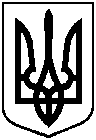 Про проведення студентського квесту «Sumy Stud Qvest Party» до Дня студентаДодаток 2до розпорядження міського голови від 16.11.2021  № 377-Р 